     Anthony Wayne Area Democratic Club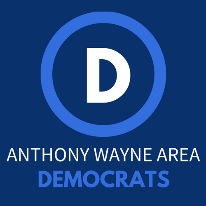  	Waterville, Ohio 43566-0212
The Anthony Wayne Area Democratic Club Scholarship, presented yearly, will be awarded to the most deserving applicant who has demonstrated school and community commitment, who recognizes the importance of the democratic process, and who plans to continue his or her education or job training after graduating from Anthony Wayne High School.PURPOSE: This scholarship shall be awarded to defray the cost of tuition, room and board, equipment or tools, and books, while attending a post-secondary institution.  The scholarship may be used for no other purpose.ELIGIBILITY: Any 2022 graduating senior in the Anthony Wayne School District is eligible to apply during the year in which he or she will graduate.  Children and grandchildren of members of the Anthony Wayne Area Democratic Club are not eligible to receive this award. **AMOUNT: One scholarship of $500 shall be awarded.  This scholarship is an outright gift.ANNOUNCING THE AWARD: The award shall be determined and announced on or about the time of high school graduation, with the winner and family invited to our club meeting in May. For 2022, this meeting may be via Zoom.CRITERIA FOR DETERMINING THE WINNER:Original, personal 500 word essay that specifically addresses this question (60%)A citizen’s right to vote in the United States is the cornerstone of our democracy, where the will of the people governs. To achieve the best representation, elections should be free, fair, and relatively easy. 	Providing you are legally registered, upon turning 18, you will be able to exercise that right for the first time. It is one’s civic duty and a serious responsibility. Currently, voting rights and election integrity are frequent topics in the media and public discourse.In light of this, please comment:1) What have been your observations on the current voting and election issues in our country (local, state, and federal) and what impact have they had on you and your family?2) Given voter apathy in your age group, what can you personally do (or have done) to increase voter participation?3) How can any voter best determine whether assertions by candidates are factual and if election results are accurate and trustworthy?  Character and personal involvement in school/ community (20%)The applicant’s overall character, integrity, and honesty will be considered from the letters of recommendation, along with assessments from high school staff and community members well-acquainted with the applicant, and from the submitted lists of school/community activities and work experiences.Scholarship (20%)Consideration shall be given to grade point average, class rank, and course  preparation for college and/or trade school which may not be reflected in academic achievement.Based upon the above criteria and possible personal interview, recipients from eligible applicants shall be chosen by the Scholarship Committee Chairperson and such committee members as designated by the AWADC. The decision of the committee will be final.Time Schedule:  Applications will be distributed in March, 2022.  All applications must be completed and returned by Friday  April 16th,2022.  The selection process will be made in April with presentation on or near graduation 2022, after the selection.All fully completed applications sent to:Joe Puhl at Anthony Wayne High School orShellie McKnight6950 Providence St.Whitehouse, OH 43571**Children and grandchildren of members shall include natural, adopted, or those under full custodial of guardian rights.Anthony Wayne Area Democratic Club Scholarship Application: Make sure you complete all of the categories below, checking them off as you complete them or have them assembled. NO INCOMPLETE APPLICATIONS WILL BE CONSIDERED. Name____________________________________________________________________Address__________________________________________________________________City ___________________________________   Zip code  _________________________Telephone number(s) _______________________________________________________PLEASE ASSEMBLE THE FOLLOWING, checking them off as you assemble them:____________________ Official Transcript (sealed)____________________ 3 Letters of Recommendation (sealed) that must be from:	________ teacher (required)	________someone from your community (required)	________one additional person (NOT a relative)____________________ List with dates of school involved clubs / sports / arts, etc. including offices you held, honors received (this can be a separate attachment with your name.)____________________ List with dates of your community involvement, including offices you held, any awards given. This can include religious, social, political and service activities (this can also be an attachment with your name).____________________ List with dates of any employment history in high school (again, this can be an attachment with your name).____________________ a 500 word maximum essay that is original, NOT a cut and paste effort from other scholarship applications, and one that SPECIFICALLY addresses the question ABOVE.___________________ Grade Point Average      _____________ Class RankingYOUR POST GRADUATION PLANS______________________________________ name of college, university or job training facility      you plan to attend	______ accepted   _____ pending acceptance  _______ not yet applied___________________________________________What is your intended area of study I understand that this scholarship of $500 will be awarded to a 2022 graduating high school senior who resides in and attends the Anthony Wayne School District and that sons, daughters, and grandchildren of AWADC Members are not eligible for this award.  I understand that I may be asked to meet with the scholarship committee (or called on the phone) to discuss my application.  I understand that this scholarship is an out-right grant and that the decisions of the scholarship committee are final.I also understand that the amount of the scholarship, should I be chosen, will be used for the sole purpose of defraying educational expenses and that, if chosen, I will be asked to attend a meeting of the Anthony Wayne Area Democratic Club , along with parent(s) or guardian(s) for presenting the scholarship. This meeting at the club will more than likely be via Zoom, as our meetings now are virtual.	Because of  COVID-19 concerns, you will be presented with your scholarship safely and with precautions in place.  You will be asked to have a picture taken by the Mirror to be published, with parents or family members in the photo, along with select members of the club.________________________________________________ Your signature_______________________ date submitted